ГОСТ 24888-81 Пластмассы, полимеры и синтетические смолы. Химические наименования, термины и определения
ГОСТ 24888-81

Группа Л00
ГОСУДАРСТВЕННЫЙ СТАНДАРТ СОЮЗА ССРПЛАСТМАССЫ, ПОЛИМЕРЫ И СИНТЕТИЧЕСКИЕ СМОЛЫХимические наименования, термины и определенияPlastics, polymers and synthetic resins. Chemical names, terms and definitions 
Дата введения 1982-07-01

Постановлением Государственного комитета СССР по стандартам от 22 июля 1981 г. N 3483 срок введения установлен с 01.07.82


Настоящий стандарт устанавливает применяемые в науке, технике и производстве термины и определения понятий, относящихся к химическим наименованиям пластмасс, полимеров и синтетических смол.

Термины, установленные стандартом, обязательны для применения в документации всех видов, научно-технической, учебной и справочной литературе.

Для каждого понятия установлен один стандартизованный термин. Применение терминов-синонимов стандартизованного термина запрещается. Недопустимые к применению термины-синонимы приведены в стандарте в качестве справочных и обозначены "Ндп".

Для отдельных стандартизованных терминов в стандарте приведены в качестве справочных их краткие формы, которые разрешается применять в случаях, исключающих возможность их различного толкования.

Установленные определения можно, при необходимости, изменять по форме изложения, не допуская нарушения границ понятий.

В стандарте в качестве справочных приведены иностранные эквиваленты стандартизованных терминов на немецком (D), английском (Е) и французском (F) языках.

В стандарте приведены алфавитные указатели содержащихся в нем терминов на русском языке и их иностранных эквивалентов.

В стандарте имеется справочное приложение 1, содержащее правила построения наименований пластмасс, и справочное приложение 2, содержащее термины и определения общих понятий.

Стандартизованные термины набраны полужирным шрифтом, их краткая форма - светлым, а недопустимые синонимы - курсивом.
АЛФАВИТНЫЙ УКАЗАТЕЛЬ ТЕРМИНОВ НА РУССКОМ ЯЗЫКЕАЛФАВИТНЫЙ УКАЗАТЕЛЬ ТЕРМИНОВ НА НЕМЕЦКОМ ЯЗЫКЕАЛФАВИТНЫЙ УКАЗАТЕЛЬ ТЕРМИНОВ НА АНГЛИЙСКОМ ЯЗЫКЕАЛФАВИТНЫЙ УКАЗАТЕЛЬ ТЕРМИНОВ НА ФРАНЦУЗСКОМ ЯЗЫКЕПРИЛОЖЕНИЕ 1 (справочное). ПРАВИЛА ПОСТРОЕНИЯ НАИМЕНОВАНИЙ ПЛАСТМАСС

ПРИЛОЖЕНИЕ 1
Справочное
Правила построения наименования пластмассы основываются на наименовании полимера, олигомера или синтетической смолы, которые являются существенной составной частью пластмассы.

Если нормативно-техническая документация распространяется на полимеры и пластмассы на их основе, то это необходимо отразить в наименовании нормативно-технической документации.

Например, "Поликарбонаты и пластмасса на основе поликарбонатов"; "Полиэтилен и пластмасса на основе полиэтилена"; "Поливинилхлорид, сополимеры винилхлорида и пластмасса на основе поливинилхлорида и сополимеров винилхлорида"; "Политетрафторэтилен и фторопласт-4".

ПРИЛОЖЕНИЕ 2 (справочное). ТЕРМИНЫ И ОПРЕДЕЛЕНИЯ ОБЩИХ ПОНЯТИЙ, ПРИМЕНЯЕМЫХ В СТАНДАРТЕПРИЛОЖЕНИЕ 2
Справочное


Электронный текст документа
сверен по:
официальное издание
М.: Издательство стандартов, 1991ТерминОпределение
ОБЩИЕ ПОНЯТИЯ
ОБЩИЕ ПОНЯТИЯ1. Составное звено

E. Constitutional unit

F. Motif constitutionnelВыделяемая группа атомов, с помощью которой можно описывать строение цепи макромолекулы2. Повторяющееся составное звено

Ндп. Элементарное звено

E. Constitutional repeating unit

F. Motif constitutionnel Наименьшее единственно возможное составное звено, которое многократно повторяется3. Мономер

D. Monomer

E. Monomer

F. 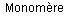 Вещество, каждая молекула которого может образовать одно или несколько составных или повторяющихся составных звеньев4. Полимер

D. Polymer

E. Polymer

F. 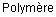 Вещество, характеризующееся многократным повторением одного или более составных звеньев, соединенных между собой в количестве, достаточном для проявления комплекса свойств, который остается практически неизменным при добавлении или удалении одного или нескольких составных звеньев5. Гомоцепной полимер

D. Homoketten-Polymer

E. Homochain-polymer

F. 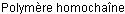 Полимер, основная цепь которого построена из атомов одинаковых элементов.

Примечание. Под основной цепью полимера понимают такую последовательность химически связанных атомов, которая имеет существенно большую длину, чем длина боковых ответвлений6. Карбоцепной полимер

D. Kohlenstoffketten-Polymer

E. Carbon-chain polymer

F. 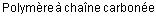 Гомоцепной полимер, основная цепь которого построена из атомов углерода7. Гетероцепной полимер

D. Heteroketten-Polymer

E. Hetero-chain polymer

F. 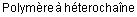 Полимер, основная цепь которого построена из атомов различных элементов8. Олигомер

D. Oligomer

E. Oligomer

F. 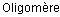 Вещество, молекулы которого содержат составные звенья, соединенные повторяющимся образом друг с другом, комплекс свойств которого изменяется при добавлении или удалении одного или нескольких составных звеньев9. Синтетическая смола

D. Synthetische Harz

E. Synthetic resin

F. 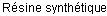 Олигомер, мономер или их смесь, способная при переработке в результате отверждения превращаться в полимер трехмерной структуры10. Пластическая масса
Пластмасса

Ндп. Пластик

D. Plast, Kunststoff

E. Plastic

F.  plastique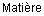 Материал, представляющий собой композицию полимера или олигомера с различными ингредиентами, находящуюся при формовании изделий в вязкотекучем или высокоэластичном состоянии, а при эксплуатации - в стеклообразном или кристаллическом состоянииПОЛИМЕРЫПОЛИМЕРЫ11. Простой полиэфир

D. 

E. Polyether

F. 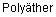 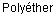 Полимер, повторяющиеся составные звенья которого соединены простой эфирной связью

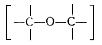 12. Полиэтиленоксид 
ПЭОК

D. 

E. Poly (ethylene oxide)

F. Poly ( oxyde)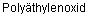 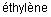 Простой полиэфир со структурной формулой повторяющегося составного звена 
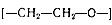 13. Сложный полиэфир

D. Polyester

E. Polyester

F. PolyesterПолимер, повторяющиеся составные звенья которого соединены сложноэфирной связью 
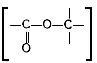 14. Полиарилат 
ПАР

D. Polyarylat

E. Polyarylate

F. PolyarylateАроматический сложный полиэфир15. Поликарбонат 
ПК

D. Polykarbonat

E. Polycarbonate

F. PolycarbonateСложный полиэфир угольной кислоты и диоксисоединений16. Полиэтилентерефталат 
ПЭТФ

D. 

E. Poly (ethylene terephthalate)*

F. Poly ()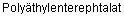 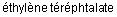 Сложный полиэфир терефталевой кислоты и этиленгликоля______________* В этом случае и далее по тексту соблюдено правило Международного союза по теоретической и прикладной химии (ИЮПАК): когда за приставкой "поли" следует сложное выражение, состоящее более чем из одной части или слова, это выражение пишется в скобках. Это правило соблюдено для эквивалентов на английском и французском языках в стандарте ИСО 472-1979 "Пластмассы. Словарь", раздел "Наименования химические".______________* В этом случае и далее по тексту соблюдено правило Международного союза по теоретической и прикладной химии (ИЮПАК): когда за приставкой "поли" следует сложное выражение, состоящее более чем из одной части или слова, это выражение пишется в скобках. Это правило соблюдено для эквивалентов на английском и французском языках в стандарте ИСО 472-1979 "Пластмассы. Словарь", раздел "Наименования химические".17. Поливиниловый спирт 
ПВСП

D. Polyvinylalkohol

E. Poly (vinyl alcohol)

F. Poly (alcohol de vinyle)Полимер гипотетического винилового спирта со структурной формулой повторяющегося составного звена 
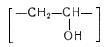 18. Поливинилхлорид 
ПВХ

D. Polyvinylchlorid

E. Poly (vinyl chloride)

F. Poly (chlorure de vinyle)Полимер винилхлорида со структурной формулой повторяющегося составного звена
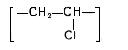 19. Поливинилиденхлорид 
ПВДХ

D. Polyvinylidenchlorid

E. Poly (vinylidene chloride)

F. Poly (chlorure de )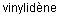 Полимер винилиденхлорида со структурной формулой повторяющегося составного звена
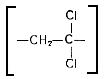 20. Поливинилфторид 
ПВФ

D. Polyvinylfluorid

E. Poly (vinyl gluoride)

F. Poly (fluorure de vinyle)Полимер винилфторида со структурной формулой повторяющегося составного звена 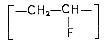 21. Поливинилиденфторид 
ПВДФ

D. Polyvinylidenfluorid

E. Poly (vinylidene fluoride)

F. Poly (fluorure de )Полимер винилиденфторида со структурной формулой повторяющегося составного звена 
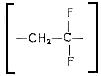 22. Поливинилацетат 
ПВАЦ

D. Polyvinylazetat

E. Poly (vinyl acetate)

F. Poly ( de vinyle)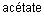 Полимер винилацетата со структурной формулой повторяющегося составного звена 
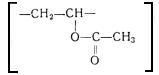 23. Полиакрилонитрил 
ПАКН

D. Polyakrylnitril

Е. Polyacrylonitrile

F. PolyacrylonitrileПолимер акрилонитрила со структурной формулой повторяющегося составного звена
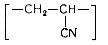 24. Полистирол 
ПС

D. Polystyrol

E. Polystyrene

F. 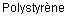 Полимер стирола со структурной формулой повторяющегося составного звена 
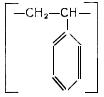 25. Полиолефин

D. Polyolefine

E. Polyolefine

F. 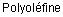 Карбоцепной полимер, содержащий в качестве заместителей у углерода основной цепи водород и (или) алкил26. Полиэтилен 
ПЭ

D. 

E. Polyethylene

F. 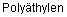 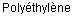 Полимер этилена с преобладающим строением, повторяющегося составного звена 
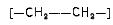 27. Полипропилен 
ПП

D. Polypropylen

E. Polypropylene

F. 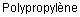 Полимер пропилена со структурной формулой повторяющегося составного звена

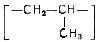 28. Полибутилен 
ПБ

D. Polybutylen

E. Polybutylene

F. 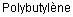 Полимер бутилена со структурной формулой повторяющегося составного звена 
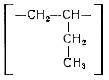 29. Полиизобутилен 
ПИБ

Ндп. Поли-2-метилпропан

D. Polyisobutylen

E. Polyisobutylene

F.  
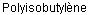 Полимер изобутилена со структурной формулой повторяющегося составного звена 
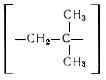 30. Политрифторхлорэтилен 
ПТФХЭ

Ндп. Фторопласт-3

D. 

E. Polychlorotrifluoroethylene

F. 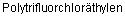 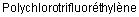 Полимер трифторхлорэтилена со структурной формулой повторяющегося составного звена 
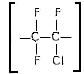 31. Политетрафторэтилен 
ПТФЭ

Ндп. Фторопласт-4

D. 

E. Polytetrafluorethylene

F. 
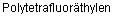 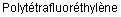 Полимер тетрафторэтилена со структурной формулой повторяющегося составного звена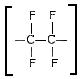 32. Полиакрилат 
ПАК

D. Polyakrylat

E. Polyacrylate

F. PolyacrylateКарбоцепной полимер сложного эфира акриловой кислоты, ее гомологов или замещенных производных со структурной формулой повторяющегося составного звена ,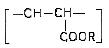 где  - алкильный или арильный радикал33. Полиметилметакрилат 
ПММА

D. Polymethylmethakrylat

E. Poly (methyl methacrylate)

F. Poly ()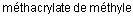 Полиакрилат со структурной формулой повторяющегося составного звена 
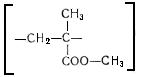 34. Полиамид 
ПА

D. Polyamid

E. Polyamide

F. PolyamideПолимер, повторяющиеся составные звенья которого соединены амидной связью 
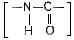 35 Полиимид 
ПИ

D. Polyimid

E. Polyimide

F. PolyimideГетероцепной полимер, составные звенья которого соединены имидной связью 
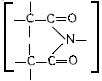 36. Полиуретан 
ПУР

D. Polyurethan

E. Polyurethane

F. 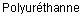 Гетероцепной полимер, составные звенья которого соединены уретановой связью 
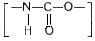 37. Полиацеталь 
ПАЦЛ

D. Polyacetal

E. Polyacetal

F. 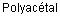 Гетероцепной полимер со структурной формулой составного звена 
 ,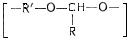 где  - алкильный бирадикал;
 или алкильный радикал 
38. Полиформальдегид 
ПФ

Ндп. Полиоксиметилен, полиметиленоксид

D. Polyformaldehyd

Е. Polyformaldehyde, polyoxymethylene, polymethyleneoxide

F.  , 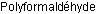 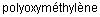 Полиацеталь со структурной формулой повторяющегося составного звена 
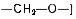 39. Поливинилацеталь 
ПВАЦЛ

D. Polyvinylazetal

E. Poly (vinyl acetal)

F. Poly ( de vinyle)Карбоцепной полимер со структурной формулой составного звена 
,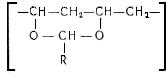 где R - углеводородный радикал или Н40. Поливинилформаль 
ПВФМ

D. Polyvinylformal

E. Poly (vinyl formal)

F. Poly (formal de vinyle)Поливинилацеталь со структурной формулой составного звена 
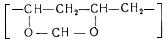 41. Поливинилбутираль 
ПВБ

D. Polyvinylbutyral

E. Poly (vinyl butyral)

F. Poly (butyral de vinyle)Поливинилацеталь со структурной формулой составного звена 
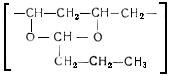 42. Кремнийорганический полимер 
КО

D. Organosilikonpolymer

E. Organosilicone polymer

F.  organosiliciqueПолимер, составное звено которого содержит атомы кремния и органические группыСИНТЕТИЧЕСКИЕ СМОЛЫСИНТЕТИЧЕСКИЕ СМОЛЫ43. Аминосмола

D. Aminoplastharz

Е. Amino resin

F.  aminique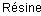 Синтетическая смола на основе альдегида и веществ, содержащих аминогруппу44. Анилиноформальдегидная смола 
АФ

D. Anilin-Formaldehydharz

E. Aniline-formaldehyde resin

F. 
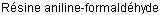 Аминосмола на основе анилина и формальдегида45. Меламиноформальдегидная смола 
МФ

D. Melamin-Formaldehydharz

E. Melamine-formaldehyde resin

F. 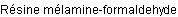 Аминосмола на основе меламина и формальдегида46. Карбамидоформальдегидная смола
КФ

D. Korbamid-Formaldehydharz, Karbamidharz

E. Urea-formaldehyde resin

F. 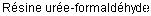 Аминосмола на основе карбамида и формальдегида47. Тиокарбамидоформальдегидная смола 
ТКФ

D. Thioharnstofformaldehydharz

E. Thiourea-formaldehyde resin

F. 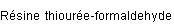 Аминосмола на основе тиокарбамида и формальдегида48. Фенольная смола

D. Phenolharz

E. Phenolic resin

F.  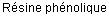 Синтетическая смола на основе фенола, его гомологов или его производных и альдегидов или кетонов49. Фенолоформальдегидная смола 
ФФ

D. Phenol-Formaldehydharz

E. Phenol-formaldehyde resin

F.  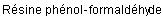 Фенольная смола на основе фенола и формальдегида50. Ксиленольная смола 
КС

D. Xylenolharz

E. Xylenol resin

F.  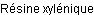 Фенольная смола на основе ксиленола и альдегида или кетона51. Крезольная смола 
KP

D. Kresolharz

E. Cresol resin

F.  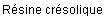 Фенольная смола на основе крезола и альдегида или кетона52. Крезолоформальдегидная смола 
КРФ

D. Kresol-Formaldehydharz

Е. Cresol-formaldehyde resin

F. 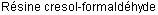 Фенольная смола на основе крезола и формальдегида53. Фенолофурфурольная смола 
ФФЦ

D. Phenol-Furfurol-Harz

E. Phenol-furfural resin

F.  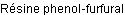 Синтетическая смола на основе фенола и фурфурола54. Фурановая смола 
ФУР

D. Furanharz

E. Furan resin

F.  furanniqueСинтетическая смола, составное звено которой содержит фурановое кольцо55. Эпоксидная смола 
ЭП

D. Epoxydharz

E. Epoxy resin

F.  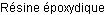 Синтетическая смола, в молекуле которой не менее двух составных звеньев содержат по эпоксидной или глицидиловой группе56. Кремнийорганическая смола

D. Organosilikonharz

E. Organosilicone resin

F.  organosilicique 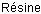 Синтетическая смола со структурной формулой составного звена,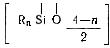 где  - органический радикал;
 - в среднем менее 2 
57. Ненасыщенная полиэфирная смола 
ПН

D.  Polyesterharz

E. Unsaturated polyester resin

F.  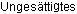 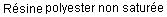 Синтетическая смола на основе сложного полиэфира фумаровой или малеиновой кислоты или ангидрида и диолов с обязательным присутствием мономераПЛАСТМАССЫПЛАСТМАССЫ58. Аминопласт

D. Aminoplast

E. Aminoplastic

F. AminoplasteПластмасса на основе аминосмол59. Фенопласт

D. Phenoplast

E. Phenolic plastic

F.  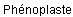 Пластмасса на основе фенольных смол60. Фторопласт

E. Fluoroplastic

F. Plastique Пластмасса на основе фторсодержащих полиолефинов и (или) их сополимеровАминопласт58Аминосмола43АФ44Звено составное1Звено составное повторяющееся2Звено элементарное2КО42КР51КРФ52КС50КФ46Масса пластическая10Мономер3МФ45Олигомер8ПА34ПАК32ПАКН23ПАР14ПАЦЛ37ПБ28ПВАЦ22ПВАЦЛ39ПВБ41ПВДФ21ПВДХ19ПВСП17ПВФ20ПВФМ40ПВХ18ПИ35ПИБ29ПК15Пластик10Пластмасса10ПММА33ПН57Полиакрилат32Полиакрилонитрил23Полиамид34Полиарилат14Полиацеталь37Полибутилен
28Поливинилацеталь
39Поливинилацетат
22Поливинилбутираль
41Поливинилиденфторид
21Поливинилиденхлорид
19Поливинилформаль
40Поливинилфторид
20Поливинилхлорид
18Полиизобутилен
29Полиимид
35Поликарбонат
15Полимер
4Полимер гетероцепной
7Полимер гомоцепной
5Полимер карбоцепной
6Полимер кремнийорганический
42Полиметиленоксид38Полиметилметакрилат 33Поли-2-метилпропан29Полиоксиметилен38Полиолефин25Полипропилен
27Полистирол
24Политетрафторэтилен
31Политрифторхлорэтилен
30Полиуретан 36Полиформальдегид 38Полиэтилен
26Полиэтиленоксид
12Полиэтилентерефталат
16Полиэфир простой
11Полиэфир сложный
13ПП27ПС24ПТФХЭ30ПТФЭ31ПУР36ПФ38ПЭ26ПЭОК12ПЭТФ16Смола анилиноформальдегидная
44Смола карбамидоформальдегидная
46Смола крезолоформальдегидная
52Смола крезольная
51Смола кремнийорганическая
56Смола ксиленольная
50Смола меламиноформальдегидная
45Смола полиэфирная ненасыщенная
57Смола синтетическая
9Смола тиокарбамидоформальдегидная
47Смола фенольная
48Смола фенолоформальдегидная
49Смола фенолофурфурольная
53Смола фурановая
54Смола эпоксидная
55Спирт поливиниловый
17ТКФ47Фенопласт59Фторопласт60Фторопласт-330Фторопласт-431ФУР54ФФ49ФФЦ53ЭП55Aminoplast58Aminoplastharz43Anilin-Formaldehydharz44Epoxydharz55Furanharz54Heteroketten-Polymer7Homoketten-Polymer5Karbamid-Formaldehydharz46Kohlenstoffketten-Polymer6Kresol-Formaldehydharz52Kresolharz51Kunststoff10Melamin-Formaldehydharz45Monomer3Oligomer8Organosilikonharz56Organosilikonpolymer42Phenol-Formaldehydharz49Phenol-Furfurol-Harz53Phenolharz48Phenoplast59Plast10Polyacetal37Polyakrylat32Polyakrylnitril23Polyamid34Polyarylate1411261216Polybutylen28Polyester13Polyformaldehyd38Polyimid35Polyisobutylen29Polykarbonat15Polymer4Polymethylenoxyd38Polymethylmetakrylat33Polyolefin25Polyoxymethylen38Polypropylen27Polystyrol243130Polyurethan36Polyvinylalkohol17Polyvinylazetal39Polyvinylazetal22Polyvinylbutyral41Polyvinylchlorid18Polyvinylfluorid20Polyvinylformar40Polyvinylidenchlorid19Polyvinylidenfluorid21Synthetische Harz9Thioharnstofformaldehydhars47 Polyesterharz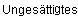 57Xylenolharz50Aminoplastic58Amino resin43Aniline-formaldehyde resin44Carbon-chain polymer6Constitutional repeating unit2Constitutional unit1Cresol-formaldehyde resin52Cresol resin51Epoxy resin55Fluoroplastic60Furan resin54Hetero-chain polymer7Homochain polymer5Melamine-formaldehyde resin45Monomer3Oligomer8Organosilicone polymer42Organosilicone resin56Phenol-formaldehyde resin49Phenol-furfural resin53Phenolic plastic59Phenolic resin48Plastic10Polyacetal37Polyacrylate32Polyacrylonitrile23Polyamide34Polyarylate14Polybutylene28Polycarbonate15Polychlorotrifluoroethylene30Polyester13Polyether11Polyethylene26Poly (ethylene oxide)12Poly (ethylene terephthalate)16Polyformaldehyde38Polyimide35Polyisobutylene29Polymer4Polymethyleneoxide38Poly (methyl methacrylate)33Polyolefine25Polyoxymethylene38Polypropylene27Polystyrene24Polytetrafluorethylene31Polyurethane36Poly (vinyl acetal)39Poly (vinyl acetate)22Poly (vinyl alcohol)17Poly (vinyl butyral)41Poly (vinyl chloride)18Poly (vinyl fluoride)20Poly (vinyl formal)40Poly (vinylidene chloride)19Poly (vinylidene fluoride)21Synthetic resin9Thiourea-formaldehyde resin47Unsaturated polyester resin57Urea-formaldehyde resin46Xylenol resin50Aminoplaste58 plastique10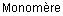 3Motif constitutionnel1Motif constitutionnel 28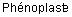 59Plastique 6037Poly ( de vinyle)39Poly ( de vinyle)22Polyacrylate32Polyacrylonitrile23Poly (alcohol de vinyle)17Polyamide34Polyarylate1428Poly (butyral de vinyle)41Polycarbonate1530Poly (chlorure de vinyle)18Poly (chlorure de )19Polyester131126Poly ( oxyde)12Poly ()16Poly (fluorure de vinyle)20Poly (fluorure de )2138Poly (formal de vinyle)40Polyimide352946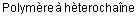 7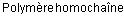 5 organosilicique 
42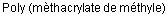 3325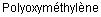 382724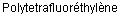 3136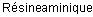 43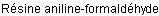 44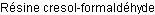 5251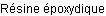 55 furannique54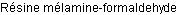 45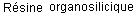 56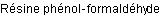 49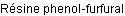 534857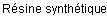 9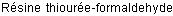 47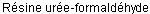 46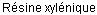 50ТерминОпределение1. Ингредиент полимераДобавка, которую вводят в полимер для придания ему требуемых свойств и облегчения переработки.

Примечание. Основные группы ингредиентов: 
наполнители, 
пластификаторы, 
стабилизаторы, 
красители, 
сшивающие агенты, 
структурообразователи, 
порообразователи, 
смазки, 
антипирены, 
антистатики, 
антимикробные агенты, 
антифрикционные добавки, 
отвердители, 
ускорители отверждения2. СмолаТвердое, полутвердое или псевдотвердое органическое вещество, неопределенной и высокомолекулярной массы, проявляющее под нагрузкой тенденцию к течению, размягчающееся или плавящееся в установленном диапазоне температур и разрушение которого обычно проявляется в раковистых изломах3. Природная смолаСмола растительного происхождения, кроме шеллака, содержащаяся в жидкостях, которые выделяются на поверхность коры деревьев4. ГомополимерПолимер, образованный из мономера одного типа5. СополимерПолимер, образованный из мономера более чем одного типа